Juan Luis Paniagua Soto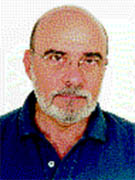 CATEDRÁTICO DE CIENCIA POLÍTICA Y DE LA ADMINISTRACIÓNTITULACIONES- Licenciado en Ciencias Políticas y Sociología por la Universidad Complutense, Madrid.- Doctor en Ciencias Políticas y Económicas por la Universidad Complutense, Madrid.Dpto. de Ciencia Política y de la Administración IIFacultad de Ciencias Políticas y SociologíaUniversidad Complutense de MadridDespacho nº 3413Campus de Somosaguas28223 MadridTelf: 91 394 26 95    Fax: 91 394 26 20E-mail: jlpaniagua@cps.ucm.esEXPERIENCIA DOCENTEPROFESOR DE:- SISTEMA POLÍTICO ESPAÑOL - SISTEMAS POLÍTICOS COMPARADOS - EL ESTADO Y LOS SISTEMAS POLÍTICOSPUBLICACIONESLibrosVoz, Conflicto y Salida. Un estudio sobre faccionalismo: Nueva Izquierda, 1992-2001. Ed. De la Universidad Complutense, 2003 (con Luis Ramiro)Gobierno y Administración en las Comunidades Autónomas: Cataluña, Pais Vasco, Galicia, Andalucía y Canarias.(Ed.); Ed Tecnos, Madrid, 2000.En torno a la Democracia en España. Temas abiertos del Sistema Político Español. (Ed., con J.C. Monedero); Ed. Tecnos, Madrid, 1999Introducción al estudio de las Comunidades Autónomas. Ed. Universitas, Madrid, 1987 (Con Emilio Alvarado)Introducción a la Ciencia Política, (Ed. con R. Cotarelo); Editorial de la UNED, Madrid, 1987Libros de divulgación científica-         España,1978: Una Constitución para el pueblo, Barcelona, Salvat., 1981-         Regímenes Políticos. Gobernantes y gobernados: el poder y sus controles, Barcelona, Salvat, 1981-         La Constitución y la función policial, (Paniagua Soto, J.L. y Gutiérrez, F.), Barcelona, Salvat/Dirección de la Seguridad del Estado-Ministerio del Interior, 1984-         Edición en catalán (1984): La Constitució y la funció policial, Barcelona, Salvat/Direcció de la Seguretat de L'Estat.-         Edición en gallego (1984): A Constituizón e a función policial, Barcelona, Salvat/Direición da Seguridade do Estado.-         Edición en euskera (1984): Konstituzioa eta poliziaren lana, Barcelona, Salvat/Estatuaren Seguritaterako Zuzendaritza.Libros en edición multicopiada-         La Organización del Congreso de los Diputados, Madrid, Editorial de la Universidad Complutense. (Edición de la Tesis doctoral), 1984-         Sistema Político Español, Madrid, Instituto Universitario Ortega y Gasset, Departamento de Gobierno y Administración Pública (Programa de Ciencia Política en el Curso de Especialización Profesional en Gestión Pública), 1996Artículos y capítulos de libros-         Paniagua Soto, J.L. (1975): "El régimen político de la Quinta República", en Ollero, C. y Santamaría, J. (ed.), El Estado y los Sistemas Políticos, Madrid, Universidad Nacional de Educación a Distancia.-         Paniagua Soto, J.L. (1984): Voz "Congreso", en González Encinar, J.J., Diccionario del Sistema Político español, Madrid, Akal.-         Paniagua Soto, J.L. (1984): Voz "Senado", en González Encinar, J.J., Diccionario del Sistema Político español, Madrid, Akal.-         Paniagua Soto, J.L. (1985): "La personalidad e indelegabilidad del voto de los parlamentarios", en VVAA, I Jornadas de Derecho Parlamentario, 1984; Madrid, Congreso de los Diputados (Monografías), Vol. 2., pág. 349 y ss.-         -Paniagua Soto, J.L. (1986): "El sistema de Comisiones en el Parlamento español", en Revista de la Facultad de Derecho, 10 (Monográfico, Derecho Parlamentario), Madrid, Ediciones de la Facultad de Derecho de Universidad Complutense.-         Paniagua Soto, J.L. (1987): "Los regímenes políticos y la organización del Estado", en Cotarelo, R. y Paniagua Soto, J.L. (eds.), Introducción a la Ciencia Política, Madrid, Universidad Nacional de Educación a Distancia.-         Paniagua Soto, J.L. (1991): "Crisis del Parlamento", en Reyes, R. (ed.), Terminología científico-social, Vol 2 (Anexo), Madrid, Antropos.-         Paniagua Soto, J.L. (1992): "El modelo parlamentario en la Constitución española de 1978", en Cotarelo, R. (comp.), Transición política y consolidación democrática. España (1975-1986), Madrid, Centro de Investigaciones Sociológicas.-    Paniagua Soto, J.L. (1997): "Spain: a Fledgling Parliament", Parliamentary Affairs. A Journal of Comparative Politics, Vol. 50, Nº 3, Julio 1997. (Monográfico: Parliaments and Publics, conmemorativo del 50º aniversario de la Revista, 1947-1997).-    Paniagua Soto, J.L. (1998): "Sistema electoral", "Censo electoral", "Circunscripción electoral" y "Abstención electoral", en Lamo de Espinosa, E. (Coord.): Diccionario de Sociología, Madrid, Alianza Editorial.-         Paniagua Soto, J.L. (1999) “¿Qué Senado?. Reflexiones en torno a las propuestas de reforma", en Paniagua Soto, J.L. y Monedero, J.C.(Eds.), En torno a la democracia en España. Temas abiertos  del sistema político español. Tecnos. Madrid -         Paniagua Soto, J.L. y Bañón i Martínez, R.  (2000): "Gobierno y Administración en el Estado de las Autonomías y en las Comunidades Autónomas", en Paniagua Soto, J.L. (Ed.) Gobierno y Administración en las Comunidades Autónomas (Andalucía, Canarias, Cataluña, Galicia y Pais Vasco), Madrid, Tecnos -         Paniagua Soto, J.L. y Ramiro, L. (2003): “Pactos, coaliciones y resultados electorales: los efectos de la alianza entre el PSOE y Nueva Izquierda en las elecciones municipales de 1999”, en Política y Sociedad, Vol. 40, Num. 2, 217-229. -       Paniagua Soto, JL y Velasco González, Mª (2005): El impacto de la acción parlamentaria en una política gubernamental: el caso de la política turística española, en Análisis y Evaluación de Políticas Públicas -       Paniagua Soto, J.L. y Velasco González, Mª (2006): El Rendimiento del Parlamento en relación con una Política Pública: El caso de la Política Turística, en de las Cortes Generales Nº 65, 2º semestre 2005                                                                                                                       -       Paniagua Soto, J.L. (2010): “Anotaciones sobre el Parlamento español: 30 años de desarrollo institucional y algunos problemas pendientes”, en Oñate, Pablo (ed.) Treinta años de elecciones en España, Valencia, Tirant Lo Blanch -       Paniagua Soto, J.L. (2012): “España: un parlamentarismo racionalizado de corte presidencial”, en Lanzaro, J. (ed) Presidencialismo y parlamentarismo. América Latina y Europa Meridional, Madrid, Centro de Estudios Políticos y Constitucionales CEPC.Publicaciones sobre temas universitarios- Paniagua Soto, J.L. (1993): "Politólogos, sociólogos, gestores, administradores públicos...", en VVAA, La reforma de las titulaciones universitarias y su incidencia en el mundo de la empresa, Madrid, Universidad-empresa/Consejo de Universidades.- Paniagua Soto, J.L. (1994): "Lección magistral", en Debate abierto, Nº 10, número monográfico en homenaje al Prof. D Carlos Ollero).- Paniagua Soto, J.L. (1999): "Las relaciones de la Universidad con la Sociedad"" en Puyol, R.: La Educación universitaria en España. Los desafíos de las nuevas necesidades, Edición de Price Waterhose, Madrid.LÍNEAS DE INVESTIGACIÓN- El parlamentarismo en España. El Parlamento. El bicameralismo y la representación territorial en España- Las Relaciones Intergubernamentales en España.- Políticas públicas: las políticas turísticas en España.- Descentralización política y Relaciones Intergubernamentales en España.PUESTOS DE DIRECCIÓN EN LA ACTUALIDAD Presidente de la Asociación Española de Ciencia Política y de la Administración Director del Máster de Estudios Políticos (MEPA) en Goberna, Escuela de Política y Alto Gobierno (Instituto Universitario de Investigación Ortega y Gasset).OTROS PUESTOS DE GESTIÓN, DIRECCIÓN Y GOBIERNO QUE HA DESEMPEÑADO EN LA UNIVERSIDAD Secretario del Departamento de Ciencia Política. Facultad de Ciencias Políticas y Sociología. UCM. 1984-1985.Decano de la Facultad de Ciencias Políticas y Sociología. 1986 - 1992.Miembro del Grupo de Expertos del Consejo de Universidades para las Titulaciones de: Licenciado en Ciencias Políticas y de la Administración; Licenciado en Derecho; Diplomado en Relaciones Laborales y la Diplomatura de Gestión y Administración Pública.Fundador y primer Director del Centro Superior de Estudios de Gestión, Análisis y Evaluación, de la UCM, desde 1993 en que lo creó hasta la 1999.Fundador y primer director de la "Agencia Complutense de Estudios y Consultoría".Ha sido miembro de la Junta de Gobierno de la UCM, como Decano, desde 1986 hasta 1992, y, desde 1999 hasta 2003 como Vicerrector.Ha sido Presidente de la Comisión de Organización y Estructura del Libro Blanco de la UCM. Miembro de la Comisión de redacción del Libro y Ponente ante el Claustro de la Universidad.Miembro del Consejo Asesor para la Investigación y Desarrollo, de la Fundación General de la Universidad Complutense.Asesor del Consejo de Universidades para la homologación de Títulos extranjeros.Delegado del Rector en el Centro de Estudios Superiores Felipe II, adscrito a la Universidad Complutense.Miembro de la Sección de Calidad en la Educación, de la Asociación Española para la Calidad, en representación de la UCM.Vicerrector de Relaciones Institucionales de la UCM (1999-2003)PUESTOS DE REPRESENTACIÓN EN ÓRGANOS COLEGIADOSMiembro electo de la Junta de Facultad desde 1974 hasta 1992.Miembro electo del Claustro Constituyente de la UCM y miembro del Claustro Ordinario hasta la actualidadCONSEJOS DE EDITORIALES Y DE RADACCIÓN-  Miembro del Consejo de redacción de la Revista Política y Sociedad (revista de la Facultad de Ciencias Políticas y Sociología de la Universidad Complutense. Madrid. España)-  Miembro del Consejo Editorial de la Revista de Análisis y Evaluación de Políticas Públicas (Instituto Nacional de Administración Pública, Ministerio de Administraciones Públicas. España)